"УРАЛ  ЛЕС"сот.: 8-917-909-15-88	РТ, г.Набережные Челны, Тукаевский р-н,сот.: 8-917-281-75-20	Азьмушкино, Главная 1а	E-mail: 560862@mail.ru  	сайт: http://uralles16.ru/01.05.2022г.		ПРАЙС-ЛИСТ НА ПИЛОМАТЕРИАЛЫ цена без НДС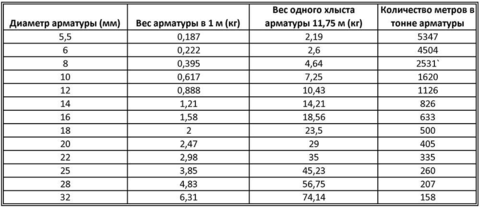 НаименованиеРазмеры, ммРазмеры, ммРазмеры, ммдлина, мНаименованиетолщинаширинаКол-во в пачке штдлина, мЦена, руб./м2Цена за пачкуЦена за пачкуСТРОГАННЫЙ    ПИЛОМАТЕРИАЛСТРОГАННЫЙ    ПИЛОМАТЕРИАЛСТРОГАННЫЙ    ПИЛОМАТЕРИАЛСТРОГАННЫЙ    ПИЛОМАТЕРИАЛСТРОГАННЫЙ    ПИЛОМАТЕРИАЛСТРОГАННЫЙ    ПИЛОМАТЕРИАЛСТРОГАННЫЙ    ПИЛОМАТЕРИАЛСТРОГАННЫЙ    ПИЛОМАТЕРИАЛИМИТАЦИЯ БРУСА  Сорт АВ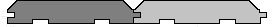 1613571,51,8500ИМИТАЦИЯ БРУСА  Сорт АВ1613572, 2,5, 2,7600ИМИТАЦИЯ БРУСА  Сорт АВ1613573-6 650ИМИТАЦИЯ БРУСА  Сорт АВ1613563-6680ИМИТАЦИЯ БРУСА  Сорт АВ1614565680ИМИТАЦИЯ БРУСА  Сорт АВ1614566470Сорт ВСорт ВДОСКА ОБШИВОЧНАЯ (евровагонка) Сорт АВ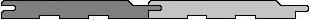 12,590мм  101м350ДОСКА ОБШИВОЧНАЯ (евровагонка) Сорт АВ12,590 мм101,2м350ДОСКА ОБШИВОЧНАЯ (евровагонка) Сорт АВ1,5м350ДОСКА ОБШИВОЧНАЯ (евровагонка) Сорт АВ1,8м500ДОСКА ОБШИВОЧНАЯ (евровагонка) Сорт АВ2м500ДОСКА ОБШИВОЧНАЯ (евровагонка) Сорт АВ2,5м500ДОСКА ОБШИВОЧНАЯ (евровагонка) Сорт АВ3м500ДОСКА ОБШИВОЧНАЯ (евровагонка) Сорт АВ4м500ДОСКА ОБШИВОЧНАЯ (евровагонка) Сорт АВ5м500ДОСКА ОБШИВОЧНАЯ (евровагонка) Сорт АВ6м500ДОСКА ОБШИВОЧНАЯ (евровагонка)  Сорт С12,590мм102м200ДОСКА ОБШИВОЧНАЯ (евровагонка)  Сорт С12,590мм103м200ДОСКА ОБШИВОЧНАЯ (евровагонка)  Сорт СВагонка Штиль Сорт АВ12,5110мм102-6м550Вагонка Штиль Сорт АВ580Вагонка Штиль Сорт АВ102-6м400СОРТ ВСОРТ ВБЛОК-ХАУС    Сорт АВ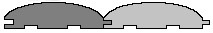 2713743м1000БЛОК-ХАУС    Сорт АВ44м1000БЛОК-ХАУС    Сорт АВ45м1000БЛОК-ХАУС    Сорт АВ46м1000ДОСКА ПОЛА шпунтСорт АВ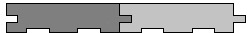 211355552 м2,5м2,7м720ДОСКА ПОЛА шпунтСорт АВ211355553м4м5м720ДОСКА ПОЛА шпунтСорт АВ2113556м720ДОСКА ПОЛА шпунтСорт АВ2813542м1000ДОСКА ПОЛА шпунтСорт АВ2813542,51000ДОСКА ПОЛА шпунтСорт АВ28135431000ДОСКА ПОЛА шпунтСорт АВ28135441000ДОСКА ПОЛА шпунтСорт АВ28135451000ДОСКА ПОЛА шпунтСорт АВ2813546м1000ДОСКА ПОЛА шпунтСорт АВ36137333322,534м561250Полог Липа Сорт А1-1,7м160 за пог.м.Полог Липа Сорт А1,8-3м200 за пог.м.Полог Липа Сорт В1-1,7м140 за пог.м.Полог Липа Сорт В1,8-3м180 за пог.м.Липа А1,8-3,01050 м210 в упЛипа А1,5-1,7   900 м210 в упЛипа А1,0-1,4 650 м210 в упЛипа В1,8-3,0850 м210 в упЛипа В1,5-1,7 750 м210 в упЛипа В1,0-1,4 550 м210 в упБРУСОКБРУСОКБРУСОКБРУСОКБРУСОКБРУСОКБРУСОКБРУСОКЗа 1 пог.м.Цена за шт.Цена за шт.БРУСОК 20403мБРУСОК 2050503мБРУСОК 2550603м20БРУСОК 30503мБРУСОК 30403мБРУСОК 40403мБРУСОК 40503мБРУСОК 50501503м50ПОГОНАЖПОГОНАЖПОГОНАЖПОГОНАЖПОГОНАЖПОГОНАЖПОГОНАЖПОГОНАЖУголок  3 метра Сращенный бессучковый 25130Уголок  3 метра Сращенный бессучковый 30140Уголок  3 метра Сращенный бессучковый 40160Уголок  3 метра Сращенный бессучковый 50190Плинтус 3мСращенный бессучковый30100Плинтус 3мСращенный бессучковый35120Плинтус 3мСращенный бессучковый45140Плинтус 3мСращенный бессучковый55160Наличник длина 2,2м Сращенный бессучковый70180Наличник длина 2,2м Сращенный бессучковый90230Наличник длина 2,2м Сращенный бессучковый120320Радиус 3м30100Нащельник 3м.3090Нащельник 3м.40100Нащельник 3м.50110ДОСКА ОБРЕЗНАЯ ДОСКА ОБРЕЗНАЯ ДОСКА ОБРЕЗНАЯ ДОСКА ОБРЕЗНАЯ ДОСКА ОБРЕЗНАЯ ДОСКА ОБРЕЗНАЯ ДОСКА ОБРЕЗНАЯ ДОСКА ОБРЕЗНАЯ толщинаШиринаЦена за штукуЦена за штукуЦена за м3Цена с НДС м3Цена с НДС м3ДОСКА ОБРЕЗНАЯ  естественной влажности  6 метров25100175002100021000ДОСКА ОБРЕЗНАЯ  естественной влажности  6 метров25150175002150021500ДОСКА ОБРЕЗНАЯ  естественной влажности  6 метров25200175002150021500ДОСКА ОБРЕЗНАЯ  естественной влажности  6 метров30150175002100021000ДОСКА ОБРЕЗНАЯ  естественной влажности  6 метров30200175002100021000ДОСКА ОБРЕЗНАЯ  естественной влажности  6 метров40150165002100021000ДОСКА ОБРЕЗНАЯ  естественной влажности  6 метров40200165002100021000ДОСКА ОБРЕЗНАЯ  естественной влажности  6 метров50100165002100021000ДОСКА ОБРЕЗНАЯ  естественной влажности  6 метров50150165002100021000ДОСКА ОБРЕЗНАЯ  естественной влажности  6 метров50200165002100021000ДОСКА ОБРЕЗНАЯ  естественной влажности  6 метров50250165002100021000ДОСКА ОБРЕЗНАЯ  естественной влажности  6 метров100100165002100021000ДОСКА ОБРЕЗНАЯ  естественной влажности  6 метров100150165002100021000ДОСКА ОБРЕЗНАЯ  естественной влажности  6 метров100200165002100021000ДОСКА ОБРЕЗНАЯ  естественной влажности  6 метров150150165002100021000ДОСКА ОБРЕЗНАЯ  естественной влажности  6 метров150200170002150021500ДОСКА ОБРЕЗНАЯ  естественной влажности  6 метров200200170002150021500Доска обрезная 2 сорт 2510015000Доска обрезная 2 сорт 2515015000ДОСКА не обрезная 3 сорт 6500 за м325*100ДОСКА не обрезная 3 сорт 6500 за м325*150ОСП 6 мм, 1,25мх2,5мОСП 8 мм, 1,25мх2,5мОСП 9 мм, 1,25мх2,5м950950ОСП 12 мм, 1,25мх2,5м12001200УТЕПЛИТЕЛЬУТЕПЛИТЕЛЬУТЕПЛИТЕЛЬУТЕПЛИТЕЛЬУТЕПЛИТЕЛЬУТЕПЛИТЕЛЬУТЕПЛИТЕЛЬУТЕПЛИТЕЛЬЦенаДжут плотность 350Изоспан А паропроницаемая мембрана3000Изоспан В пароизоляция2100Изоспан Д паро-гидроизоляция3100Утеплитель ИЗОВЕР Сауна 15м22800Кнауф Стена 6м2 50мм110050ммстена6 м2 в упКнауф крыша полы 6м2крыша, пол6 м2 в упКнауф Полы и перекрытия 20м2  Тисма2200Роклайт технониколь50 мм85050 ммкрыша, пол5,76м2 упТехноблок 50 мм95050 ммстена5,76м2 упИзоляция  А 70м21500Изоляция  В 70м2 1100Ондутис R 70 пароизоляция В (75м2)2200Ондутис R 70 пароизоляция В (35м2)Ондутис А 100 влаго-ветроизоляция (75м2)2600Ондутис А 100 влаго-ветроизоляция (35м2)Пеноплекс2012020 л упстена, пол13,865Пеноплекс3016013 л упстена, пол9,012Пеноплекс4022010 л упстена, пол6,932Пеноплекс502608 л упстена, пол5,546ФАНЕРАФАНЕРАФАНЕРАФАНЕРАФАНЕРАФАНЕРАФАНЕРАФАНЕРАФанера 4/4 1525*1525 4Фанера 4/4 1525*1525 6мм.Фанера 4/4 1525*1525 8мм.Фанера 4/4 1525*1525 10мм.Фанера 4/4 1525*1525 12мм.Фанера 4/4 1525*1525 15мм.Фанера 4/4 1525*1525 18мм.Фанера 4/4 1525*1525 20мм.СЕТКА КЛАДОЧНАЯСЕТКА КЛАДОЧНАЯСЕТКА КЛАДОЧНАЯСЕТКА КЛАДОЧНАЯСЕТКА КЛАДОЧНАЯСЕТКА КЛАДОЧНАЯСЕТКА КЛАДОЧНАЯСЕТКА КЛАДОЧНАЯСетка кладочная 50*50* мм, 0,38м*2м д.390Сетка кладочная 50*50* мм, 0,5м*2м д,3120Сетка кладочная 100х100мм, 1м*2м. д.3120Сетка кладочная 100х100мм, 1м*2м. д.4200Сетка кладочная 100х100мм, 2м*3м. д.4600Сетка кладочная 150х150мм, 2м*3м. д.4530Сетка сварная рул. Яч.50 шир.200 дл. 25м.320Сетка сварная рул. Яч.50 шир.250 дл. 25м.370Сетка сварная рул. Яч.50 шир.300 дл. 25м.450Сетка сварная рул. Яч.50 шир.350 дл. 25м.500МЕТАЛЛОПРОКАТМЕТАЛЛОПРОКАТМЕТАЛЛОПРОКАТМЕТАЛЛОПРОКАТМЕТАЛЛОПРОКАТМЕТАЛЛОПРОКАТМЕТАЛЛОПРОКАТМЕТАЛЛОПРОКАТАрматура А-3 диам. 832 руб п.м.32 руб п.м.Арматура А-3 диам. 10 55 руб п.м. 55 руб п.м.Арматура А-3 диам. 12 73 руб п.м. 73 руб п.м.Уголок 25х3125 руб п.м.125 руб п.м.Уголок 40х4140 руб п.м.140 руб п.м.Уголок 50х5200 руб п.м.200 руб п.м.Уголок 63х5265 руб п.м.265 руб п.м.Труба 20х20х2,0130 руб п.м130 руб п.мТруба 40х20х1,5 руб п.м. руб п.м.Труба 40х40х1,5210 руб п.м 210 руб п.м Труба 50х25х2--Труба 60х40х2335 руб п.м335 руб п.мТруба 60х60х2Резка металла 10 руб за шт10 руб за штРезка трубы 10 руб за шт10 руб за штКомпозитная арматура 50м.Ø 6900Композитная арматура 50м.Ø 81200Композитная арматура 50м.Ø 101950Композитная арматура 50м.Ø 12 2800КРЕПЕЖКРЕПЕЖКРЕПЕЖКРЕПЕЖКРЕПЕЖКРЕПЕЖКРЕПЕЖКРЕПЕЖСаморезы черные по дереву 32,35,41,45,51,55,64,7076,95,102350 руб за кг350 руб за кгШуруп по дереву желтый Саморез кровельный со сверлом прессшайбой ПШ2 руб за шт2 руб за штСаморез кровельный с шайбой цинк3,0 руб за шт3,0 руб за штСаморез кровельный с шайбой RAL3,5 руб за шт3,5 руб за штГвоздь строительный 5х150120Гвоздь строительный 4х100120Крепежный уголок усилен 50х50х3515 рубКрепежный уголок 50х50х50х220 рубКрепежный уголок 70х70х55х230 рубКрепежный уголок 90х90х6540 руб Крепежный уголок 100х100х80х250 рубКрепежный уголок 105х105х90  60 руб